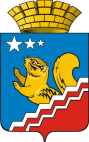 Свердловская областьГЛАВА ВОЛЧАНСКОГО ГОРОДСКОГО ОКРУГАпостановление10.10.2017   год	      	                             		                                             № 477г. ВолчанскО назначении ответственного за внедрение стандарта развития конкуренции в Волчанском городском округе и определении уполномоченного органа по внедрению стандарта развития конкуренции в Волчанском городском округеВо исполнение Стандарта развития конкуренции в субъектах Российской Федерации, утвержденного Распоряжением Правительства Российской Федерации от 05.09.2015 года № 1738-р, пункта 2 плана мероприятий («дорожной карты») «Развитие конкуренции и совершенствование антимонопольной политики», утвержденного Распоряжением Правительства Российской Федерации от 28.12.2012 года № 2579-р,ПОСТАНОВЛЯЮ:Назначить ответственного за внедрение стандарта развития конкуренции в Волчанском городском округе ведущего специалиста отдела потребительского рынка и услуг администрации Волчанского городского округа Ройд Ю.А.Определить уполномоченным органом по внедрению стандарта развития конкуренции в Волчанском городском округе отдел потребительского рынка и услуг администрации Волчанского городского округа.Настоящее постановление обнародовать на официальном сайте Волчанского городского округа в сети Интернет http://volchansk-adm.ru/.Контроль за исполнением настоящего постановления возложить на главу Волчанского городского округа Вервейна А.В.Глава городского округа						             А.В. Вервейн